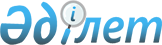 Бюджеттің атқарылуының кейбір мәселелері туралы
					
			Күшін жойған
			
			
		
					Қызылорда облысы Қазалы ауданы әкімдігінің 2017 жылғы 16 қаңтардағы № 8 қаулысы. Қызылорда облысының Әділет департаментінде 2017 жылғы 21 ақпанда № 5737 болып тіркелді. Күші жойылды - Қызылорда облысы Қазалы ауданы әкімдігінің 2020 жылғы 20 қаңтардағы № 7 қаулысымен
      Ескерту. Күші жойылды - Қызылорда облысы Қазалы ауданы әкімдігінің 20.01.2020 № 7 қаулысымен (алғашқы ресми жарияланған күнінен бастап қолданысқа енгізіледі).
      "Қазақстан Республикасының Бюджет кодексі" Қазақстан Республикасының 2008 жылғы 4 желтоқсандағы Кодексіне, "Қазақстан Республикасындағы жергілікті мемлекеттік басқару және өзін-өзі басқару туралы" Қазақстан Республикасының 2001 жылғы 23 қаңтардағы Заңына сәйкес Қазалы ауданының әкімдігі ҚАУЛЫ ЕТЕДІ: 
      1. Аудандық бюджетке түсетін түсімдердің алынуына, артық (қате) төленген соманың бюджеттен қайтарылуына және (немесе) есепке алынуына жауапты және салықтық емес түсімдердің, негізгі капиталды сатудан, трансферттерден, бюджеттік кредиттерді өтеу сомаларынан, мемлекеттің қаржы активтерін сатудан, қарыздардан түсетін түсімдердің бюджетке түсуін бақылауды жүзеге асыруға жауапты уәкілетті органдардың тізбесі осы қаулының қосымшасына сәйкес анықталсын. 
      2. Осы қаулының орындалуын бақылау Қазалы ауданы әкімінің орынбасары С.Бабанаевқа жүктелсін.
      3. Осы қаулы алғашқы ресми жарияланған күнінен бастап қолданысқа енгізіледі.  Аудандық бюджетке түсетін түсімдердің алынуына, артық (қате) төленген соманың бюджеттен қайтарылуына және (немесе) есепке алынуына жауапты және салықтық емес түсімдердің, негізгі капиталды сатудан, трансферттерден, бюджеттік кредиттерді өтеу сомаларынан, мемлекеттің қаржы активтерін сатудан, қарыздардан түсетін түсімдердің бюджетке түсуін бақылауды жүзеге асыруға жауапты уәкілетті органдардың тізбесі
      Ескерту: *аудандық бюджетке түсетін түсімдердің атауы "Қазақстан Республикасының Бірыңғай бюджеттік сыныптамасының кейбір мәселелері" Қазақстан Республикасы Қаржы министрінің 2014 жылғы 18 қыркүйектегі № 403 бұйрығына (нормативтік құқықтық актілерді мемлекеттік тіркеу Тізілімінде 9756 нөмірімен тіркелген) сәйкес жазылды. Аудандық бюджетке түсетін түсімдер "Бюджет түсімдерін бюджеттер деңгейлері мен Қазақстан Республикасы Ұлттық қорының қолма-қол ақшасының бақылау шоты арасында бөлу кестесін бекіту туралы" Қазақстан Респуликасы Қаржы министрінің 2014 жылғы 18 қыркүйектегі № 404 бұйрығына (нормативтік құқықтық актілерді мемлекеттік тіркеу Тізілімінде 9760 нөмірімен тіркелген) сәйкес ескеріледі.
      *БСК – Бюджеттік сыныптама кодтары.
					© 2012. Қазақстан Республикасы Әділет министрлігінің «Қазақстан Республикасының Заңнама және құқықтық ақпарат институты» ШЖҚ РМК
				
      АУДАН ӘКІМІ

Н. ШАМҰРАТОВ 
Қазалы ауданы әкімдігінің2017 жылғы "16" қаңтардағы № 8 қаулысына қосымша
№
Уәкілетті органдар
БСК*
Аудандық бюджетке түсетін түсімдердің атауы*
1
"Қазалы ауданының қаржы бөлімі" коммуналдық мемлекеттік мекемесі

 
201102
Коммуналдық мемлекеттік кәсіпорындардың таза кірісінің бір бөлігінің түсімдері
2
"Қазалы ауданының қаржы бөлімі" коммуналдық мемлекеттік мекемесі

 
201302
Коммуналдық меншіктегі акциялардың мемлекеттік пакетіне берілетін дивидендтер
3
"Қазалы ауданының қаржы бөлімі" коммуналдық мемлекеттік мекемесі

 
201508
Аудандық маңызы бар қала, ауыл, кент, ауылдық округ әкімдерінің басқаруындағы, ауданның (облыстық маңызы бар қаланың) коммуналдық меншігінің мүлкін жалға беруден түсетін кірістерді қоспағанда, ауданның (облыстық маңызы бар қаланың) коммуналдық меншігінің мүлкін жалға беруден түсетін кірістер
4
"Қазалы ауданының қаржы бөлімі" коммуналдық мемлекеттік мекемесі

 
201907
Иесіз мүлікті, белгіленген тәртіппен коммуналдық меншікке өтеусіз өткен мүлікті, қадағалаусыз жануарларды, олжаларды, сондай-ақ мұрагерлік құқығы бойынша мемлекетке өткен мүлікті сатудан алынатын түсімдер
5
"Қазалы ауданының қаржы бөлімі" коммуналдық мемлекеттік мекемесі

 
201910
Коммуналдық меншігіне жататын жер учаскелері бойынша сервитут үшін төлемақы
6
"Қазалы ауданының қаржы бөлімі" коммуналдық мемлекеттік мекемесі

 
301102
Жергілікті бюджеттен қаржыландырылатын мемлекеттік мекемелерге бекітілген мүлікті сатудан түсетін түсімдер
7
"Қазалы ауданының қаржы бөлімі" коммуналдық мемлекеттік мекемесі

 
301103
Азаматтарға пәтерлер сатудан түсетін түсімдер
8
"Қазалы ауданының қаржы бөлімі" коммуналдық мемлекеттік мекемесі

 
402101
Ағымдағы нысаналы трансферттер
9
"Қазалы ауданының қаржы бөлімі" коммуналдық мемлекеттік мекемесі

 
402102
Нысаналы даму трансферттері
10
"Қазалы ауданының қаржы бөлімі" коммуналдық мемлекеттік мекемесі

 
402103
Субвенциялар
11
"Қазалы ауданының қаржы бөлімі" коммуналдық мемлекеттік мекемесі

 
402201
Ағымдағы нысаналы трансферттер
12
"Қазалы ауданының қаржы бөлімі" коммуналдық мемлекеттік мекемесі

 
402202
Нысаналы даму трансферттері
13
"Қазалы ауданының қаржы бөлімі" коммуналдық мемлекеттік мекемесі

 
402203
Субвенциялар
14
"Қазалы ауданының қаржы бөлімі" коммуналдық мемлекеттік мекемесі

 
501106
Мамандандырылған ұйымдарға жергілікті бюджеттен берілген бюджеттік кредиттерді өтеу
15
"Қазалы ауданының қаржы бөлімі" коммуналдық мемлекеттік мекемесі

 
601102
Коммуналдық меншіктегі заңды тұлғалардың қатысу үлестерін, бағалы қағаздарын сатудан түсетін түсімдер
16
"Қазалы ауданының қаржы бөлімі" коммуналдық мемлекеттік мекемесі

 
601105
Мүліктік кешен түріндегі коммуналдық мемлекеттік мекемелер мен мемлекеттік кәсіпорындарды және коммуналдық мемлекеттік кәсіпорындардың жедел басқаруындағы немесе шаруашылық жіргізуіндегі өзге мемлекеттік мүлікті сатудан түсетін түсімдер
17
"Қазалы ауданының қаржы бөлімі" коммуналдық мемлекеттік мекемесі

 
701203
Ауданның (облыстық маңызы бар қаланың) жергілікті атқарушы органы алатын қарыздар
18
Аудандық бюджеттен қаржыландырылатын атқарушы органдар
202102
Жергілікті бюджеттен қаржыландырылатын мемлекеттік мекемелердің тауарларды (жұмыстарды, қызметтерді) өткізуінен түсетін түсімдер
19
Аудандық бюджеттен қаржыландырылатын атқарушы органдар
203102
Жергілікті бюджеттен қаржыландырылатын мемлекеттік мекемелер ұйымдастыратын мемлекеттік сатып алуды өткізуден түсетін ақшаның түсімі 
20
Аудандық бюджеттен қаржыландырылатын атқарушы органдар
204114
Жергілікті бюджеттен қаржыландырылатын мемлекеттік мекемелермен алынатын өзге де айыппұлдар, өсімпұлдар, санкциялар
21
Аудандық бюджеттен қаржыландырылатын атқарушы органдар
204116
Аудандардың (облыстық маңызы бар қалалардың) жергілікті атқарушы органдарына облыстық бюджеттен берілген бюджеттік кредиттер бойынша

айыппұлдар, өсімпұлдар, санкциялар, өндіріп алулар
22
Аудандық бюджеттен қаржыландырылатын атқарушы органдар
204118
Мамандандырылған ұйымдарға, жеке тұлғаларға бюджеттік кредиттер (қарыздар) бойынша жергілікті бюджеттен берілген айыппұлдар, өсімпұлдар, санкциялар, өндіріп алулар
23
Аудандық бюджеттен қаржыландырылатын атқарушы органдар
206105
Жергілікті бюджеттен қаржыландырылатын мемлекеттік мекемелердің дебиторлық, депоненттік берешегінің түсімі
24
Аудандық бюджеттен қаржыландырылатын атқарушы органдар
206107
Бұрын жергілікті бюджеттен алынған, пайдаланылмаған қаражаттардың қайтарылуы
25
Аудандық бюджеттен қаржыландырылатын атқарушы органдар
206109
Жергілікті бюджетке түсетін салықтық емес басқа да түсімдер
26
Аудандық бюджеттен қаржыландырылатын атқарушы органдар
206110
Мүлiктi жария еткенi үшiн алым
27
Аудандық маңызы бар қала, ауыл, кент, ауылдық округ әкімдерінің аппараттары
204154
Аудандық маңызы бар қала, ауыл, кент, ауылдық округ әкімдері салатын әкімшілік айыппұлдар, өсімпұлдар, санкциялар, өндіріп алуларды қоспағанда ауданның (облыстық маңызы бар қаланың) бюджетінен қаржыландыратын мемлекеттік мекемелер салатын әкімшілік айыппұлдар, өсімпұлдар, санкциялар, өндіріп алулар
28
"Қазалы аудандық тұрғын үй коммуналдық шаруашылығы, жолаушылар көлігі және автомобиль жолдары бөлімі" мемлекеттік мекемесі
201509
Аудандық маңызы бар қала, ауыл, кент, ауылдық округ әкімдерінің басқаруындағы мемлекеттік мүлікті жалға беруден түсетін кірістерді қоспағанда ауданның (облыстық маңызы бар қаланың) коммуналдық меншігіндегі тұрғын үй қорынан үйлердi жалға беруден түсетін кірістер
29
"Қазалы ауданының ауыл шаруашылығы бөлімі" коммуналдық мемлекеттік мекемесі

 
201703
Аудандардың (облыстық маңызы бар қалалардың) жергілікті атқарушы органдарына облыстық бюджеттен берілген бюджеттік кредиттер бойынша

сыйақылар 
30
"Қазалы ауданының ауыл шаруашылығы бөлімі" коммуналдық мемлекеттік мекемесі

 
201713
Жеке тұлғаларға жергілікті бюджеттен берілген бюджеттік кредиттер бойынша сыйақылар
31
"Қазалы ауданының ауыл шаруашылығы бөлімі" коммуналдық мемлекеттік мекемесі

 
201718
Мамандандырылған ұйымдарды қоспағанда, жергілікті бюджеттен заңды тұлғаларға берілген бюджеттік кредиттер бойынша сыйақылар
32
"Қазалы ауданының ауыл шаруашылығы бөлімі" коммуналдық мемлекеттік мекемесі

 
201706
Мамандандырылған ұйымдарға жергілікті бюджеттен берілген бюджеттік кредиттер бойынша сыйақылар
33
"Қазалы ауданының ауыл шаруашылығы бөлімі" коммуналдық мемлекеттік мекемесі

 
501113
Жеке тұлғаларға жергілікті бюджеттен берілген бюджеттік кредиттерді өтеу
34
"Қазалы ауданының ауыл шаруашылығы бөлімі" коммуналдық мемлекеттік мекемесі

 
501121
Мамандандырылған ұйымдарды қоспағанда, жергілікті бюджеттен заңды тұлғаларға берілген бюджеттік кредиттерді өтеу
35
"Аудандық жер қатынастары бөлімі" мемлекеттік мекемесі
303101
Жер учаскелерін сатудан түсетін түсімдер
36
"Аудандық жер қатынастары бөлімі" мемлекеттік мекемесі
303102
Ауыл шаруашылығы мақсатындағы жер учаскелерін сатудан түсетін түсімдер
37
"Аудандық жер қатынастары бөлімі" мемлекеттік мекемесі
303202
Жер учаскелерін жалдау құқығын сатқаны үшін төлем
38
"Қазақстан Республикасы Әділет министрлігінің Қызылорда облысы әділет департаменті" республикалық мемлекеттік мекемесінің филиалы "Қазалы ауданының аумақтық бөлімі" 
204103
Атқарушылық санкция
39
Қазалы аудандық сотының кеңсесі
204142
Мұнай секторы ұйымдарынан түсетін түсімдерді және салық салу саласындағы құқық бұзушылықтарды қоспағанда, сот төрағасы немесе сот отырысында төрағалық етушi уәкiлдiк берген сот орындаушылары, сот приставтары және соттардың басқа да қызметкерлерi, салатын әкiмшiлiк айыппұлдар, өсімпұлдар, санкциялар, өндіріп алулар
40
"Қызылорда облысының Ішкі істер Департаменті Қазалы ауданының ішкі істер бөлімі" мемлекеттік мекемесі
204106
Жергілікті бюджеттен қаржыландырылатын облыстардың, республикалық маңызы бар қаланың ішкі істер департаменттері, олардың аумақтық бөлімшелері салатын әкiмшiлiк айыппұлдар, өсiмпұлдар, санкциялар, өндiрiп алулар